Заключение № 76на проект решения Думы сельского поселения Сосновскогомуниципального образования «О внесении изменений в решение Думы от 29.12.2021г. № 143 «О бюджете сельского поселения Сосновского муниципального образования на 2022 год и плановый период 2023-2024 годы»Заключение на проект решения Думы сельского поселения Сосновского муниципального образования «О внесении изменений в решение Думы от 29.12.2021г. № 143 «О бюджете сельского поселения Сосновского муниципального образования на 2022 год и плановый период 2023 и 2024 годы» подготовлено на основании Бюджетного кодекса Российской Федерации, Федерального закона от 07.02.2011г. № 6-ФЗ «Об общих принципах организации и деятельности контрольно-счетных органов субъектов Российской Федерации и муниципальных образований», Положения «О бюджетном процессе в сельском поселении Сосновском муниципальном образовании», Положения Контрольно-счетной палаты Усольского муниципального района Иркутской области, утвержденного решением Думы Усольского муниципального района Иркутской области от 23.11.2021г. № 213 (далее по тексту Контрольно-счетная палата, КСП) и иными нормативными правовыми актами Российской Федерации и Иркутской области.Проект решения предоставлен администрацией в Контрольно-счетную палату для проведения экспертизы 24 июня 2022 года. Одновременно с проектом решения предоставлена пояснительная записка с обоснованием предлагаемых изменений.Сравнительная характеристика общих показателей бюджета на 2022 год и плановый период 2023 и 2024 годы, утвержденных решением Думы от 29.12.2021г. № 143 (в редакции от 31.03.2022г. № 151) и предлагаемых проектом решения Думы изменений, приведены в таблице №1.Общие характеристики вносимых изменений в бюджет муниципального образованияТаблица №1 (тыс. руб.)Данным проектом предлагается внести изменения в доходную и расходную части бюджета муниципального образования:- по доходам проектом решения Думы предлагается утвердить бюджет в сумме 25 023,88 тыс. рублей, с увеличением на 2 587,00 тыс. рублей или 11,53 % к предыдущему решению Думы. - по расходам утвердить бюджет в сумме 26 970,03 тыс. рублей, с увеличением на 2 587,00 тыс. рублей или 10,61 % к предыдущему решению Думы. В результате внесенных изменений первоначально утвержденные решением Думы от 29.12.2021г. № 143 доходы и расходы бюджета муниципального образования увеличились на 2 587,00 тыс. рублей.Размер дефицита бюджета составит 1 946,15 тыс. рублей или 25,22% утверждённого общего годового объема доходов бюджета муниципального образования без учета утверждённого объёма безвозмездных поступлений, в том числе за счет изменений остатков средств по учету средств бюджета в сумме 1 946,15 тыс. рублей, что соответствует статье 92.1 Бюджетного кодекса. С учетом снижения остатков средств на счетах по учету средств бюджета, бюджет муниципального образования на 2022 год бездефицитный. Доходы бюджета муниципального образованияОбщий объем доходов бюджета муниципального образования на 2022 год составил в сумме 25 023,88 тыс. рублей.Проектом решения Думы предлагается увеличить доходную часть бюджета на 2 587,00 тыс. рублей к принятому бюджету (от 31.03.2022 г. №151), в том числе:- по группе «Безвозмездные поступления»:По подгруппе «Дотации бюджетам сельских поселений на выравнивание уровня бюджетной обеспеченности из бюджетов муниципальных районов» предлагается утвердить на 2022 год в сумме 11 838,30 тыс. рублей с увеличением на 2 554,7 тыс. рублей или 27,52 %, в соответствии с проектом решения Думы Усольского муниципального района Иркутской области «О внесении изменений в решение Думы Усольского муниципального района Иркутской области от 28.12.2021 года №222 «Об утверждении бюджета Усольского муниципального района Иркутской области на 2022 год и плановый период 2023 и 2024 годов».По подгруппе «Субвенции бюджетам сельских поселений на осуществление первичного воинского учета органами местного самоуправления поселений, муниципальных и городских округов» предлагается утвердить на 2022 год в сумме 379,20 тыс. рублей с увеличением на 22,30 тыс. рублей или 6,25 %, в соответствии с Законом Иркутской области от 28.06.2022г. №42-ОЗ «О внесении изменений в Закона Иркутской области от 16.12.2021 года №130-ОЗ Об областном бюджете на 2022 год и на плановый период 2023 и 2024 годов»;По подгруппе «Прочие безвозмездные поступления от юридических лиц» предлагается утвердить на 2022 год в сумме 10,00 тыс. рублей. (софинансирование ИП Кудник, внебюджетные средства по программе «Обеспечение комплексного развития сельских территорий»). Общий объем доходов бюджета муниципального образования на плановый период 2023 и 2024 годы составил:- на 2023 год в сумме 16 011,26 тыс. рублей, на 2024 год в сумме 17 009,54 тыс. рублей (без изменений).Других изменений доходной части бюджета муниципального образования не предусмотрено.Увеличение расходной части бюджета 2022 года произошло на             2 587,00 тыс. рублей или 10,61 %. Изменение бюджетных ассигнований по разделам и подразделам классификации расходов бюджета муниципального образования на 2022 год приведены в таблице № 2.Изменение показателей расходов бюджета муниципального образованияТаблица 2 (Тыс. рублей)Изменения касаются разделов и подразделов, целевых статей по видам классификации расходов бюджета муниципального образования на 2022 год.В разделе (0100) «Общегосударственные вопросы» предлагается утвердить бюджетные ассигнования в сумме 9 397,57 тыс. рублей, с увеличением на 607,33 тыс. рублей:По подразделу (0102) «Функционирование высшего должностного лица субъекта Российской Федерации и муниципального образования» предлагается утвердить бюджетные ассигнования в сумме 1 467,29 тыс. рублей, с увеличением на 82,38 тыс. рублей по муниципальной программе «Устойчивое развитие экономической базы сельского поселения Сосновского муниципального образования» на 2021-2024 годы по подпрограмме «Обеспечение деятельности органов местного самоуправления Сосновского муниципального образования» по мероприятию на выплаты и отчисления во внебюджетные фонды по оплате труда главы муниципального образования. КСП отмечает, что норматив фонда оплаты труда должностного лица заложен не в полном объеме.По подразделу (0104) «Функционирование Правительства Российской Федерации, высших исполнительных органов государственной власти субъектов Российской Федерации, местных администраций» предлагается утвердить бюджетные ассигнования в сумме 7 202,38 тыс. рублей, с увеличением на 524,90 тыс. рублей по муниципальной программе «Устойчивое развитие экономической базы сельского поселения Сосновского муниципального образования» на 2021-2024 годы по подпрограмме «Обеспечение деятельности органов местного самоуправления Сосновского муниципального образования» по следующим мероприятиям:расходы на оплату труда персоналу государственных органов в сумме 389,65 тыс. рублей;оплата услуг связи, интернет, «Гарант», услуги охраны, услуги по обслуживанию оргтехники, приобретение стройматериалов для ремонта здания администрации, приобретение прочих материальных запасов, канцелярии в сумме 135,30 тыс. рублей.В разделе (0200) «Национальная оборона» предлагается утвердить бюджетные ассигнования в сумме 379,20 тыс. рублей, с увеличением на 22,30 тыс. рублей по подразделу (0203) «Мобилизационная и вневойсковая подготовка» (внепрограммные расходы). Увеличение лимитов по оплате труда специалисту ВУС (увеличение субвенции). В разделе (0300) «Национальная безопасность и правоохранительная деятельность» предлагается утвердить бюджетные ассигнования в сумме 400,59 тыс. рублей, с увеличением на 358,80 тыс. рублей по подразделу (0310) «Защита населения и территории от чрезвычайных ситуаций природного и техногенного характера, пожарная безопасность» по муниципальной программе «Безопасность на территории сельского поселения Сосновского муниципального образования» по подпрограммам:- «Обеспечение комплексных мер противодействия чрезвычайным ситуациям природного и техногенного характера» с увеличением на 4,30 тыс. рублей (услуги по проведению дезинфекции);- «Национальная безопасность и правоохранительная деятельность» с увеличением на 354,50 тыс. рублей, приобретение пожарной емкости в п. Белогорск, оснащение громкой связью и услуги по пожарной безопасности. В разделе (0400) «Национальная экономика» предлагается утвердить бюджетные ассигнования в сумме 2 096,84 тыс. рублей, с увеличением на 50,00 тыс. рублей по подразделу (0412) «Другие вопросы в области национальной экономики» по муниципальной программе «Устойчивое развитие экономической базы сельского поселения Сосновского муниципального образования» на 2021-2024 годы по подпрограмме «Повышение эффективности бюджетных расходов» по мероприятию «Обеспечение технической паспортизации и государственной регистрации права собственности», увеличение предусмотрено на оплату кадастровых работ по межеванию земельных участков под ТКО в п. Белогорск и д. Арансахой.В разделе (0500) «Жилищно-коммунальное хозяйство» предлагается утвердить бюджетные ассигнования в сумме 3 393,47 тыс. рублей, с увеличением на 403,52 тыс. рублей, в том числе:по подразделу (0502) «Коммунальное хозяйство» предлагается утвердить бюджетные ассигнования в сумме 258,60 тыс. рублей, с увеличением на 100,00 тыс. рублей по муниципальной программе «Развитие муниципального хозяйства на территории сельского поселения Сосновского муниципального образования» по подпрограмме «Ремонт, модернизация и содержание объектов жилищно-коммунального хозяйства» по мероприятию «Услуги по исследованию воды», проведение проб и анализ воды на скважине в с. Сосновка; по подразделу (0503) «Благоустройство» предлагается утвердить бюджетные ассигнования в сумме 3 047,30 тыс. рублей, с увеличением на 303,52 тыс. рублей по муниципальным программам: 1. «Развитие муниципального хозяйства на территории сельского поселения Сосновского муниципального образования» с увеличением на 334,32 тыс. рублей, по подпрограммам:- «Благоустройство территории сельского поселения» (уличное освещение) с увеличением на 61,00 тыс. рублей (приобретение основных средств и прочих материальных запасов, услуги автовышки, приобретение ламп);- «Благоустройство территории сельского поселения» с увеличением на 273,32 тыс. рублей (противоклещевая обработка территории, ремонт сцены в парке, транспортные услуги, госэкспертиза, установка видеонаблюдения, приобретение ГСМ).2. «Формирование современной городской среды» с уменьшением на 30,80 тыс. рублей по подпрограмме «Благоустройство территории сельского поселения» (уточнение местного софинансирования).В разделе (0700) «Образование» предлагается утвердить бюджетные ассигнования в сумме 338,00 тыс. рублей, с увеличением на 257,40 тыс. рублей по подразделу (0707) «Молодежная политика» по муниципальной программе «Социальная политика Сосновского муниципального образования» по подпрограмме «Молодое поколение» по мероприятию направленному на приобретение основных средств, прочих оборотных запасов (приобретение продуктов питания, палатка, столы и лавки для молодежного турслета, ГСМ для турслета, приобретение подарочной и сувенирной продукции, грамот). В разделе (0800) «Культура, кинематография» предлагается утвердить бюджетные ассигнования в сумме 9 267,94 тыс. рублей, с увеличением на 916,89 тыс. рублей по подразделу (0801) «Культура» по муниципальной программе «Социальная политика сельского поселения Сосновского муниципального образования» по подпрограмме «Культура» (оплата труда и начисления на оплату труда работников культуры, увеличение лимитов на содержание ДК «Исток»). В разделе (1000) «Социальная политика» предлагается утвердить бюджетные ассигнования в сумме 372,18 тыс. рублей, с увеличением на 28,22 тыс. рублей:по подразделу (1001) «Пенсионное обеспечение» предлагается утвердить бюджетные ассигнования в сумме 340,68 тыс. рублей, с увеличением на 18,77 тыс. рублей.по подразделу (1006) «Другие вопросы в области социальной политике» предлагается утвердить бюджетные ассигнования в сумме 31,50 тыс. рублей, с увеличением на 9,45 тыс. рублей.Расходы по разделу (1000) (подразделам 1001 и 1006) предусмотрены по муниципальной программе «Социальная политика Сосновского муниципального образования» по подпрограмме «Поддержка ветеранов ветеранского движения и незащищенных слоев населения» по мероприятию направленному на приобретение прочих материальных запасов (ГСМ для турслета людей старшего поколения) и доплаты к пенсиям муниципальных служащих. В разделе (1100) «Физическая культура и спорт» предлагается утвердить бюджетные ассигнования в сумме 400,85 тыс. рублей, с увеличением на 24,82 тыс. рублей по подразделу (1105) «Другие вопросы в области физической культуры и спорта» по муниципальной программе «Социальная политика Сосновского муниципального образования» по подпрограмме «Развитие физической культуры и спорта на территории Сосновского муниципального образования» по мероприятию направленному выплаты персоналу казенных учреждений (оплата труда спортинструктора). В разделе (1400) «Межбюджетные трансферты» предлагается утвердить бюджетные ассигнования в сумме 922,69 тыс. рублей, с уменьшением на 82,28 тыс. рублей по подразделу (1403) «Прочие межбюджетные трансферты общего характера» по муниципальной программе «Устойчивое развитие экономической базы сельского поселения Сосновского муниципального образования» по подпрограмме «Повышение эффективности бюджетных расходов», в связи с расторжением соглашений по передачи полномочий по осуществлению внутреннего финансового контроля с муниципальным районом с 01.07.2022г. (перераспределение бюджетных ассигнований на другие разделы, подразделы: услуги по содержанию имущества, услуги компании «Геката»). Остальные разделы, подразделы расходов остаются без изменений. Объем программных расходов на 2022 год составляет 25 912,93 тыс. рублей, с увеличением на 2 564,70 тыс. рублей или 10,98 % к принятому бюджету. Анализ изменений бюджетных ассигнований по муниципальным программам на 2022 год Таблица 3 (Тыс. руб.)Наибольший удельный вес в общем объеме средств программных расходов приходиться на муниципальные программы:«Социальная политика Сосновского муниципального образования» на период 2021-2024 годы, удельный вес расходов составляет 40,05 %;«Устойчивое развитие экономической базы сельского поселения Сосновского муниципального образования» на 2021-2024 годы, удельный вес расходов составляет 37,25 %.Проектом решения Думы о внесении изменений в бюджет на 2022 год предусмотрено изменение бюджетных ассигнований по пяти муниципальным программам:«Устойчивое развитие экономической базы сельского поселения Сосновского муниципального образования» с увеличением на 575,05 тыс. рублей или 6,33 % к принятому бюджету;«Безопасность на территории сельского поселения Сосновского муниципального» с увеличением на 358,8 тыс. рублей или в 3,9 раза к принятому бюджету;«Развитие муниципального хозяйства на территории Сосновского муниципального образования» с увеличением на 434,32 тыс. рублей или 10,34 % к принятому бюджету;«Социальная политика Сосновского муниципального образования» с увеличением на 1 227,33 тыс. рублей или 13,41 % к принятому бюджету;«Формирование современной городской среды» на период 2018-2024 годы с уменьшением на 30,8 тыс. рублей или 3,73 % к принятому бюджету.Дефицит бюджета муниципального образованияВ результате внесенных изменений, размер дефицита бюджета остается неизменным и составляет 1 946,15 тыс. рублей или 25,22 % от утверждённого общего годового объёма доходов бюджета (25 023,88 тыс. рублей), без учёта объёма безвозмездных поступлений (17 305,70 тыс. рублей). С учетом снижения остатков средств на счетах по учету средств бюджета, бюджет муниципального образования на 2022 год бездефицитный. Предложения и рекомендации по проекту решения Думы По результатам проведенного экспертно-аналитического мероприятия Контрольно-счетная палата рекомендует:1. В преамбуле проекта решения Думы наименование Устава муниципального образования, Думы муниципального образования отразить в соответствии с Уставом.2. В соответствии с Приказом Минфина России от 08.06.2021г. № 75н «Об утверждении кодов (перечней кодов) бюджетной классификации Российской Федерации на 2022 год (на 2022 год и на плановый период 2023 и 2024 годов)» в приложении № 1 к проекту решения Думы наименование строк по коду бюджетной классификации доходов «901 2 02 35118 10 0000 150» и «901 2 02 30024 10 0000 150» изложить в следующей редакции «Субвенции бюджетам сельских поселений на осуществление первичного воинского учета органами местного самоуправления поселений, муниципальных и городских округов» и «Субвенции бюджетам сельских поселений на выполнение передаваемых полномочий субъектов Российской Федерации», соответственно.3. В соответствии со статьей 184.1 БК РФ в приложении № 5, 11 к проекту решения Думы раскрыть код вида расходов по группам, подгруппам классификации расходов бюджета.4. В нарушение Приказа Минфина России от 06.06.2019 г. № 85н «О Порядке формирования и применения кодов бюджетной классификации Российской Федерации, их структуре и принципах назначения» в приложении № 5 к проекту решения Думы по подразделу (1403) «Иные межбюджетные трансферты» отражен код вида расхода (КВР) 250, следует отразить 540. 		5. В соответствии с Приказом Минфина России от 06.06.2019 г. № 85н «О Порядке формирования и применения кодов бюджетной классификации Российской Федерации, их структуре и принципах назначения» по разделу 0500 «Жилищно-коммунальное хозяйство» по подразделу 0503 «Благоустройство» отражены расходы на установку видеонаблюдения на территории скважины в сумме 100,00 тыс. рублей, данные расходы следует отнести на раздел 0300 подраздел 0314 «Другие вопросы в области национальной безопасности и правоохранительной деятельности».6. КСП обращает внимание, что норматив фонда оплаты труда должностного лица заложен не в полном объеме.7. В проекте постановления «О внесении изменений в муниципальную программу «Развитие муниципального хозяйства на территории сельского поселения Сосновского муниципального образования» на период 2021-2024 годы: - в абзаце 2 пункта 1 проекта постановления наименование муниципального образования отразить в соответствии с Уставом; - в Приложении № 1 к проекту постановления (Таблица 3) в подпрограмме 3 «Благоустройство территории»: мероприятие приобретение основных средств необходимо дополнить расходами по установке видеонаблюдения (100,00 тыс. рублей). А также в мероприятии направленное на реализацию проекта на обеспечение комплексного развития сельских территорий и мероприятии направленное на реализацию перечня проектов «Народных инициатив» необходимо исключить финансирование за счет средств областного бюджета;- в Приложении № 2 к проекту постановления (Таблица 4) дополнить столбцом «Ответственный исполнитель, соисполнители, участники, исполнители мероприятий». 8. В проекте постановления «О внесении изменений в муниципальную программу «Социальная политика Сосновского муниципального образования» на период 2021-2024 годы» в Приложении 1 (Таблица 3) в подпрограмме 3 исключить финансирование за счет средств областного бюджета.9. Одновременно с проектом решения Думы не представлен проект постановления «О внесении изменений в муниципальную программу «Формирование современной городской среды» на период 2018-2024 годы.10. Муниципальные программы являются документом планирования бюджетных ассигнований во взаимосвязи с ожидаемыми результатами их использования. Параметры ресурсного обеспечения муниципальных программ, исходя из положений статьи 174.2 Бюджетного кодекса РФ, включают объемы бюджетных ассигнований на исполнение действующих расходных обязательств, а также предполагаемые объемы бюджетных ассигнований на исполнение принимаемых расходных обязательств. В Контрольно-счетную палату экономическое обоснование внесения изменений в муниципальные программы не предоставлены.Выводы и предложенияКонтрольно-счетная палата Усольского района на основании проведённого анализа представленных администрацией документов по внесению изменений в бюджет на 2022 год и плановый период 2023-2024 годов, вносит предложение в Думу сельского поселения Сосновского муниципального образования принять решение Думы «О внесении изменений в решение Думы от 29.12.2021г. № 143 «О бюджете сельского поселения Сосновского муниципального образования на 2022 год и на плановый период 2023 и 2024 годов» с учетом предложений и рекомендаций, изложенных в заключении.Председатель КСП Усольского района 				   Ковальчук И.В.Исполнитель: главный специалист в аппарате КСП Усольского района Арефьева Л.С.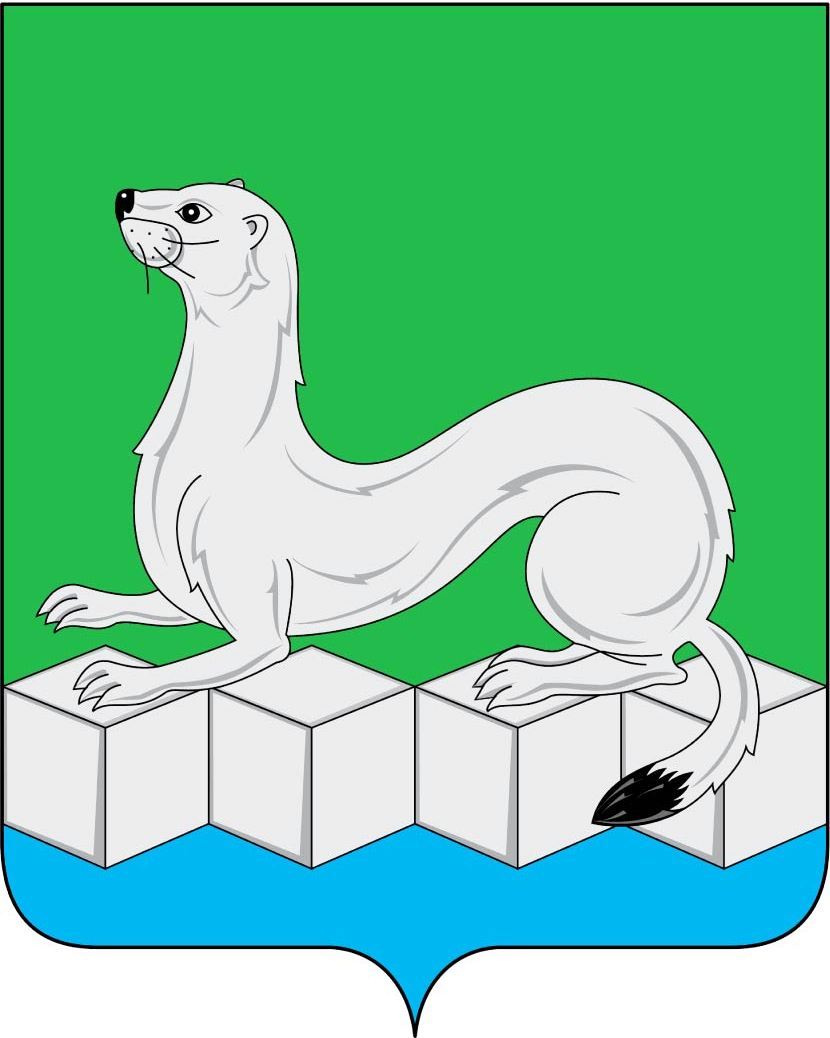 Контрольно – счетная палатаУсольского муниципального района Иркутской области665479, Российская Федерация, Иркутская область, Усольский муниципальный район, Белореченское муниципальное образование, рп.Белореченский, здание 100тел./факс (839543) 3-60-86. Е-mail: kspus21@mail.ruОКПО 75182332, ОГРН 1213800025361, ИНН 3801154463 КПП 380101001Контрольно – счетная палатаУсольского муниципального района Иркутской области665479, Российская Федерация, Иркутская область, Усольский муниципальный район, Белореченское муниципальное образование, рп.Белореченский, здание 100тел./факс (839543) 3-60-86. Е-mail: kspus21@mail.ruОКПО 75182332, ОГРН 1213800025361, ИНН 3801154463 КПП 38010100130.06.2022г. № 184  на №______ от____Главе, председателю Думы сельского поселения Сосновскогомуниципального образованияМелентьеву В.С.Наименование показателяРешение Думы от 29.12.2021г. № 143 Решение Думы от 31.03.2022г. № 151 Проект решения ДумыОтклонение гр. 4-гр. 3 Наименование показателяРешение Думы от 29.12.2021г. № 143 Решение Думы от 31.03.2022г. № 151 Проект решения ДумыОтклонение гр. 4-гр. 3 Наименование показателяРешение Думы от 29.12.2021г. № 143 Решение Думы от 31.03.2022г. № 151 Проект решения ДумыОтклонение гр. 4-гр. 3 12345Доходы в том числе:22016,6822436,8825023,882587,00Налоговые и неналоговые доходы8208,187718,187718,180,00Безвозмездные поступления13808,5014718,7017305,702587,00Расходы 22016,6824383,0326970,032587,00Дефицит бюджета 0,001946,151946,150,00%0,0025,22 25,22 0,00Функциональная статьяР3ПРРешение Думы от 31.03.2022г. № 151Проект решения ДумыРазница (гр. 5- гр. 4)Функциональная статьяР3ПРРешение Думы от 31.03.2022г. № 151Проект решения ДумыРазница (гр. 5- гр. 4)123456Общегосударственные вопросы108790,249397,57607,33Функционирование высшего должностного лица субъекта Российской Федерации и муниципального образования121384,911467,2982,38Функционирование Правительства Российской Федерации, высших исполнительных органов государственной власти субъектов Российской Федерации, местных администраций146677,487202,38524,90Обеспечение проведения выборов и референдумов17677,20677,200,00Резервный фонд11150,0050,000,00Другие общегосударственные вопросы1130,700,700,00Национальная оборона20356,90379,2022,30Мобилизационная и вневойсковая подготовка23356,90379,2022,30Национальная безопасность и правоохранительная деятельность3041,79400,59358,80Защита населения и территории от чрезвычайных ситуаций природного и техногенного характера, пожарная безопасность31041,79400,59358,80Национальная экономика402046,842096,8450,00Дорожное хозяйство (дорожные фонды)492036,842036,840,00Другие вопросы в области национальной экономики41210,0060,0050,00Жилищно – коммунальное хозяйство502989,953393,47403,52Жилищное хозяйство5187,5787,570,00Коммунальное хозяйство52158,60258,60100,00Благоустройство532743,783047,30303,52Образование7080,60338,00257,40Профессиональная подготовка, переподготовка и повышение квалификации7540,0040,000,00Молодежная политика7740,60298,00257,40Культура, кинематография808351,059267,94916,89Культура818351,059267,94916,89Социальная политика100343,96372,1828,22Пенсионное обеспечение101321,91340,6818,77Другие вопросы в области социальной политике10622,0531,509,45Физическая культура и спорт110376,03400,8524,82Другие вопросы в области физической культуры и спорта115376,03400,8524,82Средства массовой информации1200,700,700,00Другие вопросы в области средств массовой информации1240,700,700,00Межбюджетные трансферты общего характера бюджетам бюджетной системы Российской Федерации1401004,97922,69-82,28Прочие межбюджетные трансферты общего характера1431004,97922,69-82,28ИТОГО24383,0326970,032587,00№ п/пНаименование программы (МП), подпрограммы (ПП)Решение Думы от 31.03.2022г. № 151Проект решенияРазница% отклонения1234561МП «Устойчивое развитие экономической базы сельского поселения Сосновского муниципального образования» на период 2021-2024 годы, в том числе подпрограммы 9078,019653,06575,056,33 1.1.ПП «Обеспечение деятельности органов местного самоуправления»8062,348669,67607,337,53 1.2.ПП «Повышение эффективности бюджетных расходов»1004,97972,69-32,283,21 1.3.ПП «Поддержка и развитие малого и среднего предпринимательства»10100-1.4.ПП "Периодическая печать и издательство"0,70,70-   2МП «Безопасность на территории сельского поселения Сосновского муниципального» на период 2021-2024 годы, в том числе подпрограммы91,79450,59358,8 в 3,9 раз 2.1.ПП «Обеспечение комплексных мер противодействия чрезвычайным ситуациям природного и техногенного характера» 50,7554,38,48 2.2.ПП «Национальная безопасность и правоохранительная деятельность»41,09395,59354,5 в 8,6 раз 3МП «Развитие муниципального хозяйства на территории Сосновского муниципального образования» на период 2021-2024 годы, в том числе подпрограммы4201,494635,81434,3210,34 3.1.ПП «Содержание и ремонт дорог» 2036,842754,34717,535,23 3.2.ПП «Ремонт, модернизация и содержание жилищно-коммунального хозяйства»246,17346,1710040,62 3.3.ПП «Благоустройство территории»1918,482252,8334,3217,43 4МП «Социальная политика Сосновского муниципального образования» на период 2021-2024 годы, в том числе подпрограммы9151,6410378,971227,3313,41 4.1.ПП «Повышение эффективности бюджетных расходов»40400 -   4.2.ПП «Молодое поколение Сосновского МО»40,6298257,4 в 6,3 раз 4.3.ПП «Культура Сосновского МО»8351,059267,94916,8910,98 4.4.ПП «Поддержка и развитие ветеранского движения и незащищённых слоев населения»343,96372,1828,228,20 4.5.ПП «Развитие физической культуры и спорта на территории Сосновского МО»376,03400,8524,826,60 5МП «Формирование современной городской среды» на период 2018-2024 годы825,3794,5-30,83,73 Итого23348,2325912,932564,710,98 Итого23348,2325912,932564,710,98 